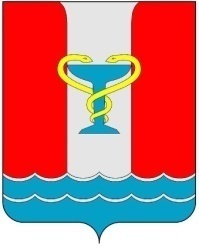 ПОСТАНОВЛЕНИЕАДМИНИСТРАЦИИПОСЕЛКА ВОЛЬГИНСКИЙ Петушинского районаВладимирской областиот 04.03.2021.                                                                                  № 80 .В соответствии со ст. 179 Бюджетного кодекса РФ, постановлением администрации поселка Вольгинский от 11.07.2016 № 176 «Об утверждении Порядка разработки, утверждения и проведения оценки эффективности реализации муниципальных программ в муниципальном образовании «Поселок Вольгинский», Устава МО «Поселок Вольгинский»п о с т а н о в л я ю:Внести следующие изменения в муниципальную программу «Противодействие терроризму и экстремизму на территории муниципального образования «Поселок Вольгинский» на 2018-2020 годы», утвержденную постановлением администрации поселка Вольгинский от 18.12.2017 № 320 «Об утверждении муниципальной программы администрации поселка Вольгинский «Противодействие терроризму и экстремизму на территории муниципального образования «Поселок Вольгинский» на 2018-2020 годы»:1.1. Приложение № 1 к муниципальной программе форма 2 «Сведения о целевых показателях (индикаторах) программы «Противодействие терроризму и экстремизму на территории муниципального образования «Поселок Вольгинский» на 2018-2020 годы» и их значениях» изложить в новой редакции согласно приложению к настоящему постановлению;1.2. Приложение № 3 к муниципальной программе форма 4 «Ресурсное обеспечение муниципальной программы «Противодействие терроризму и экстремизму на территории муниципального образования «Поселок Вольгинский» на 2018-2020 годы» изложить в новой редакции согласно приложению.Контроль исполнения постановления возложить на заместителя главы по финансово-экономическим вопросам.Настоящее постановление вступает в силу с момента опубликования в газете «Вольгинский Вестник» и подлежит размещению на официальном сайте МО «Поселок Вольгинский» www.volginskiy.com.Приложение к постановлению администрациипоселка Вольгинскийот  04.03.2021  №  80 .Приложение № 1к муниципальной программеФорма 2СВЕДЕНИЯо целевых показателях (индикаторах) муниципальной программы «Противодействие терроризму и экстремизму на территории муниципального образования «Поселок Вольгинский» на 2018 – 2020 годы» и их значенияхПриложение № 3к муниципальной программеФорма 4РЕСУРСНОЕ ОБЕСПЕЧЕНИЕмуниципальной программы «Противодействие терроризму и экстремизму на территории муниципального образования «Поселок Вольгинский» на 2018 – 2020 годы»...О внесении изменений в постановление администрации поселка Вольгинский от 18.12.2017 № 320 «Об утверждении муниципальной программы администрации поселка Вольгинский «Противодействие терроризму и экстремизму на территории муниципального образования «Поселок Вольгинский» на 2018-2020 годы»Глава администрациипоселка ВольгинскийС.В.ГуляевНаименование целевого показателя (индикатора)Единица измеренияЗначения показателейЗначения показателейЗначения показателейНаименование целевого показателя (индикатора)Единица измерениятекущий год реализации2018первый год реализации2019второй год реализации2020123451. Количество разработанных паспортов антитеррористической защищенности объектов с массовым пребыванием людей, мест проведения праздничных мероприятий оценка и анализ уровня их защиты, необходимости дооборудования техническими средствами в зависимости от категорииед.1--2. Количество разработанных паспортов безопасности территории МО «Поселок Вольгинский»ед.1--3. Количество установленных камер видеонаблюдения на территории поселка Вольгинскийед.8-24.Количество установленных звуковых сигнализаций на объектах стационарных учреждений социальной направленности на территории поселка Вольгинскийед.---5. Количество информационных стендов, плакатов по противодействию терроризму и экстремизму в жилом фонде, местах массового пребывания людей, общественном транспортеед.1 банер10 стендов--6. Количество обслуживающихся цифровых систем видеонаблюдения с использованием волокно-оптической линии связи исполнителяед.---7. Количество проектов на установку камер видеонаблюдения на территории поселка Вольгинский.ед.-1-Наименование основных мероприятийИсточник финансированияОбъем финансирования, руб.Объем финансирования, руб.Объем финансирования, руб.Итого2018 – 2020годыНаименование основных мероприятийИсточник финансирования2018год2019год2020годИтого2018 – 2020годы1234571.Разработка паспортов антитеррористической защищенности объектов с массовым пребыванием людей, мест проведения праздничных мероприятий, оценка и анализ уровня их защиты, необходимости дооборудования техническими средствами в зависимости от категорииВсего90 000,000,000,0090 000,001.Разработка паспортов антитеррористической защищенности объектов с массовым пребыванием людей, мест проведения праздничных мероприятий, оценка и анализ уровня их защиты, необходимости дооборудования техническими средствами в зависимости от категорииФедеральный бюджет----1.Разработка паспортов антитеррористической защищенности объектов с массовым пребыванием людей, мест проведения праздничных мероприятий, оценка и анализ уровня их защиты, необходимости дооборудования техническими средствами в зависимости от категорииОбластной бюджет----1.Разработка паспортов антитеррористической защищенности объектов с массовым пребыванием людей, мест проведения праздничных мероприятий, оценка и анализ уровня их защиты, необходимости дооборудования техническими средствами в зависимости от категорииМестный бюджет90 000,000,000,0090 000,001.Разработка паспортов антитеррористической защищенности объектов с массовым пребыванием людей, мест проведения праздничных мероприятий, оценка и анализ уровня их защиты, необходимости дооборудования техническими средствами в зависимости от категорииВнебюджетные источники----2.Разработка паспорта безопасности территории МО «Поселок Вольгинский»Всего50 000,000,000,0050 000,002.Разработка паспорта безопасности территории МО «Поселок Вольгинский»Федеральный бюджет----2.Разработка паспорта безопасности территории МО «Поселок Вольгинский»Областной бюджет----2.Разработка паспорта безопасности территории МО «Поселок Вольгинский»Местный бюджет50 000,000,000,0050 000,002.Разработка паспорта безопасности территории МО «Поселок Вольгинский»Внебюджетные источники3.Установка камер видеонаблюдения на территории поселка ВольгинскийВсего429 550,000,00115 000,00544 550,003.Установка камер видеонаблюдения на территории поселка ВольгинскийФедеральный бюджет----3.Установка камер видеонаблюдения на территории поселка ВольгинскийОбластной бюджет----3.Установка камер видеонаблюдения на территории поселка ВольгинскийМестный бюджет429 550,000,00115 000,00544 550,003.Установка камер видеонаблюдения на территории поселка ВольгинскийВнебюджетные источники----4.Установка звуковой сигнализации на объектах стационарных учреждений социальной направленностиВсего0,000,000,000,004.Установка звуковой сигнализации на объектах стационарных учреждений социальной направленностиФедеральный бюджет----4.Установка звуковой сигнализации на объектах стационарных учреждений социальной направленностиОбластной бюджет----4.Установка звуковой сигнализации на объектах стационарных учреждений социальной направленностиМестный бюджет0,000,000,000,004.Установка звуковой сигнализации на объектах стационарных учреждений социальной направленностиВнебюджетные источники----5.Организация информационных стендов, изготовление  плакатов по противодействию терроризму и экстремизму в жилом фонде, местах массового пребывания людей, общественном транспортеВсего10 000,000,000,0010 000,005.Организация информационных стендов, изготовление  плакатов по противодействию терроризму и экстремизму в жилом фонде, местах массового пребывания людей, общественном транспортеФедеральный бюджет----5.Организация информационных стендов, изготовление  плакатов по противодействию терроризму и экстремизму в жилом фонде, местах массового пребывания людей, общественном транспортеОбластной бюджет----5.Организация информационных стендов, изготовление  плакатов по противодействию терроризму и экстремизму в жилом фонде, местах массового пребывания людей, общественном транспортеМестный бюджет10 000,000,000,0010 000,005.Организация информационных стендов, изготовление  плакатов по противодействию терроризму и экстремизму в жилом фонде, местах массового пребывания людей, общественном транспортеВнебюджетные источники----6.Обслуживание цифровой системы видеонаблюдения с использованием волокно-оптической линии связи исполнителяВсего0,000,000,000,006.Обслуживание цифровой системы видеонаблюдения с использованием волокно-оптической линии связи исполнителяФедеральный бюджет----6.Обслуживание цифровой системы видеонаблюдения с использованием волокно-оптической линии связи исполнителяОбластной бюджет----6.Обслуживание цифровой системы видеонаблюдения с использованием волокно-оптической линии связи исполнителяМестный бюджет0,000,000,000,006.Обслуживание цифровой системы видеонаблюдения с использованием волокно-оптической линии связи исполнителяВнебюджетные источники----7.Разработка проекта на установку камер видеонаблюдения на территории поселка ВольгинскийВсего-64 800,00-64 800,007.Разработка проекта на установку камер видеонаблюдения на территории поселка ВольгинскийФедеральный бюджет----7.Разработка проекта на установку камер видеонаблюдения на территории поселка ВольгинскийОбластной бюджет----7.Разработка проекта на установку камер видеонаблюдения на территории поселка ВольгинскийМестный бюджет-64 800,00-64 800,007.Разработка проекта на установку камер видеонаблюдения на территории поселка ВольгинскийВнебюджетные источники----ИТОГОВсего579 550,0064 800,00115 000,00759 350,00ИТОГОФедеральный бюджет----ИТОГООбластной бюджет----ИТОГОМестный бюджет579 550,0064 800,00115 000,00759 350,00ИТОГОВнебюджетные источники----